記載例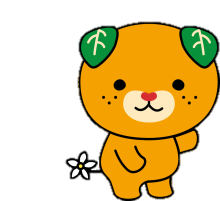 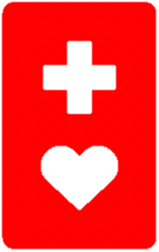 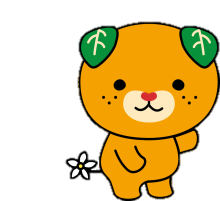 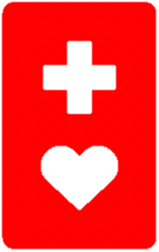 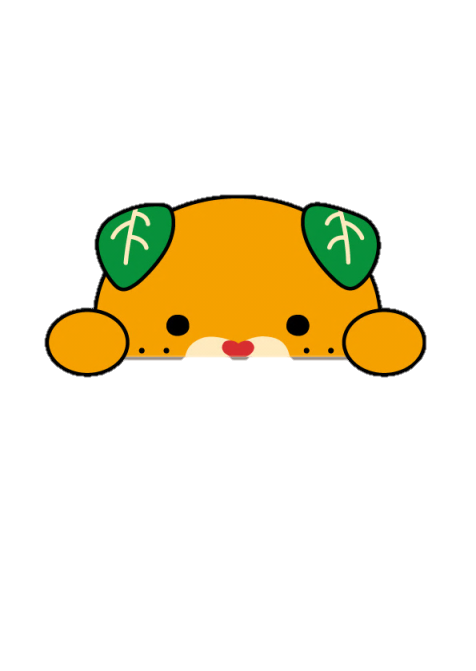 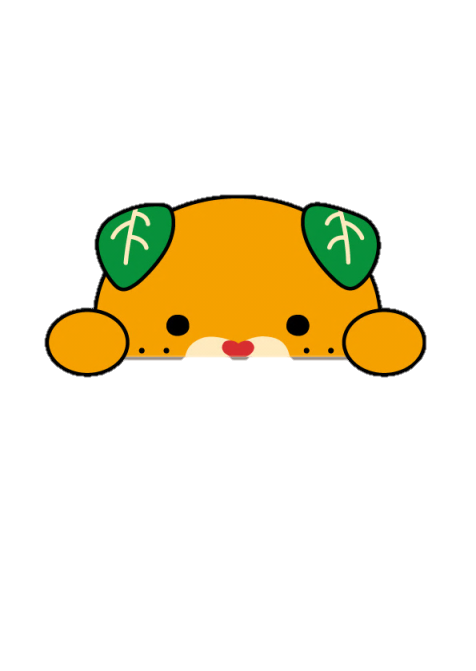 